       INSCHRIJFFORMULIER WORDVersie WORD januari 2024Graag het volledig ingevulde inschrijfformulier mailen naar onderstaand emailadres.Na de administratieve verwerking van de inschrijving ontvangt u de eerste factuur per mail.Opzeggen van het lidmaatschap graag per mail of brief  bij voorkeur ruim vóór het einde van het kalenderjaar.Het bestuur van GenBerg SaameLID 1LID 1LID 1LID 1VoorlettersM/V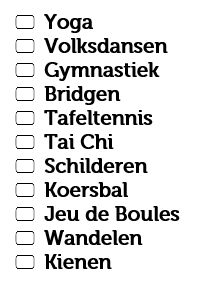 RoepnaamAchternaamGeb. dat.MailadresMobiel nr.Lid m.i.v.Wil deelnamen aan: (graag hiernaast invullen)AdresNeemtdeelaanPostcodeNeemtdeelaanWoonplaatsNeemtdeelaanThuistelefoonNeemtdeelaanNeemtdeelaanLID 2LID 2LID 2LID 2VoorlettersM/VRoepnaamAchternaamGeb. dat.MailadresMobiel nr.Lid m.i.v.Wil deelnamen aan: (graag hiernaast invullen)